Школа молодого вченого-лідера в науці Третій курс.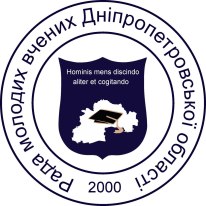 Вступне тестування1. ПІБ _____________________________________________________________2. Назва ВНЗ/НДІ ___________________________________________________3. Посада__________________________________________________________4. Контактні дані (телефон, електронна пошта) __________________________5. Чи брали Ви участь у Школі молодого вченого І, ІІ курс?_______________6. Якщо так, то чим Вам став у пригоді досвід Школи? _______________________________________________________________________________________________________________________________________________________7. Чи брали Ви участь у програмах міжнародної академічної мобільності? Якщо так, вкажіть країни і тип програми (стажування, навчання, практика…)__________________________________________________________________8. Чи є у вас бажання взяти участь у науковому стажуванні за кордоном? Мотивуйте відповідь _____________________________________________________________________________________________________________________________________________________________________________________________________________________________________________________9. Скільки років Ви вивчаєте англійську мову? __________________________10. Чи допоміг Вам курс з іноземної мови у ВНЗ, аспірантурі оволодіти англійською мовою? Поясніть. _______________________________________ ____________________________________________________________________________________________________________________________________11. Яким чином, на вашу думку, слід покращити університетські курси з іноземних мов для аспірантів? ____________________________________________________________________________________________________________________________________________________________________________12. Чому Ви бажаєте взяти участь у Школі молодого вченого? _________________________________________________________________________________________________________________________________________________________________________________________________________________TEST YOUR ENGLISH1. Do the grammar and lexical test individually. Please don’t consult any books, dictionaries or teachers. Write the answers in the table.2. Please write an essay about yourself and your academic career indicating your future plans and your field of research (the idea for Fulbright application), 300-500 words.________________________________________________________________________________________________________________________________________________________________________________________________________________________________________________________________________________________________________________________________________________________________________________________________________________________________________________________________________________________________________________________________________________________________________________________________________________________________________________________________________________________________________________________________________________________________________________________________________________________________________________________________________________________________________________________________________________________________________________________________________________________________________________________________________________________________________________________________________________________________________________________________________________________________________________________________________________________________________________________________________________________________________1112131415161712122232425262723132333435363734142434445464745152535455565756162636465666767172737475767778182838485868789192939495969791020304050607080